VRTCI OBČINE  ŽALEC	                        IZPOLNIJO  STARŠI                                                                                                                Prežihova 2, Žalec		                        a) novinec        b) evidenčni vpis vključenega otroka 2020/21 Prijavnico prejel:..............................................       c) premestitev iz enote ………………………  v enoto ………………..…………Datum prejema:...............................................        č) odlog šolanja ………….……............                                        Št.: 6020-2/2020                                               PRIJAVNICA  ZA VPIS  OTROKA V  DNEVNI  PROGRAM  4 do 6 ur, š. l. 2020/21V vrtcu VRTCI OBČINE  ŽALEC se izvaja javni program Kurikul za vrtce (Strokovni svet RS, 18.03.1999)I. PODATKI O OTROKUVlagatelj-ica ...................................................................................... želim vpisati OTROKA  .....................................................................                                           (ime in priimek VLAGATELJA)                                                                                                                              (ime in priimek OTROKA)                                                         spol:  M  Ž,  rojenega ........................................ , EMŠO:_ _ _ _ _ _ _ _ _ _ _ _  _ ,  kraj rojstva ............................................................. (obkrožite)                                       (datum)                                                                      (otroka)državljanstvo ………………………………, naslov .................................................................... pošta …................................................ občina prebivališča  ............................................. .Sprejem otroka želim od ..................................... v enoto: 1. .....................................  2. ……............................  3. ...............................                                                                                (dan, mesec, leto)                                                (napišite želene enote)PRIHOD in ODHOD otroka sta osnova za določitev obsega programa, poslovnega časa - vpišite natančno DEJANSKE POTREBE.Otrok bo prihajal ob.................. uri  in  odhajal ob  ............... uri v spremstvu (ime in priimek)  ……………....................................................……………………………………………………………………………………………………………………………………………...……………………………………………………………………………………………………………………………………………...OP.: v skladu z 87. členom Zakona o pravilih cestnega prometa (Uradni list RS, št. 82/13 z dopolnitvami) morajo imeti otroci na poti v vrtec spremstvo polnoletne osebe. Spremljevalci so lahko tudi otroci, starejši od 10. let in mladoletniki, če to dovolijo starši, posvojitelji, skrbniki, ki izpolnijo in podpišejo izjavo ter jo oddajo vzgojiteljici.OPIS POLDNEVNEGA PROGRAMA - v publikaciji  DOBER VRTEC in brošuri  OTROK Z NAMI V VRTCUtrajanje 4 - 6 ur v času od  06.30 do 12.30 ure.            *v tem času otrok koristi zajtrk in kosilo; napitek v čajnem kotičkuPODATKI O STARŠIH ALI ZAKONITEM ZASTOPNIKUNAVEDITE ZDRAVSTVENE IN DRUGE POSEBNOSTI, ki jih MORA VRTEC POZNATI ZA VARNO IN        USTREZNO DELO Z OTROKOM (npr. morebitne posebnosti v razvoju, alergije, vročinski krči,  zdravstvene omejitve pri         prehrani, nagnjenost k prebavnim motnjam, …; za dietno prehrano oddati zdravniško potrdilo, mnenje alergologa)V primeru, da se zdravstvene in druge posebnosti pojavijo po vključitvi otroka v vrtec so starši oz. skrbniki dolžni obvestiti vzgojiteljico ali svetovalno delavko na upravi vrtca.Morebitne priloge k vlogi za vpis otroka, ki dajejo otroku prednost pri sprejemu v vrtec (20. člen ZVrt):  potrdilo Centra za socialno delo o ogroženosti            2.   listine, ki izkazujejo, da vpisujete otroka s posebnimi potrebami druge priloge po izboru staršev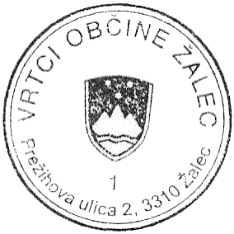 Datum oddaje vloge: …..................................................											    VRTCI OBČINE ŽALEC	 * s podpisom vlagatelj/ica potrjuje, da sta z vpisom otroka v vrtec seznanjena oba starša			     ravnateljica, univ.dipl.soc.del.VLAGATELJ-ICA ……………………………………    				                   Natalija STARIČ ŽIKIĆ                                       (podpis, čitljivo)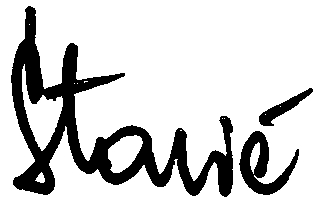 P O G O D B A  O MEDSEBOJNIH PRAVICAH IN OBVEZNOSTIH  med ..…………………..…………………..,  .…………………..…………………..  in …..…………………..………………………..,                    (ime in priimek matere ali skrbnice)                               (naslov, pošta)                                                       (ime in priimek očeta ali skrbnika)……..……………………….…………..………..   in  VRTCI OBČINE ŽALEC, ki ga zastopa ravnateljica Natalija Starič Žikić.                                            (naslov, pošta)Vključitev otroka ……………………………………….  in izbira programa se opravi na osnovi izpolnjene PRIJAVNICE ZA VPIS OTROKA v izbrani program praviloma od 01.09. do konca šolskega leta. Vključitev otroka v vrtec med letom se opravi en mesec pred predvideno vključitvijo. Pred vključitvijo starši uvajajo otroka v skladu s programom uvajanja. O vključitvi otroka in razporeditvi v enoto in oddelek so starši obveščeni ob prijavi osebno oz. pisno po zaključenem vpisu.Starši predložijo zdravniško potrdilo pediatra ali  izbranega zdravnika ob vstopu otroka v vrtec oz. ob začetku uvajanja, tako kot to določa 20. člen Zakona o vrtcih (Uradni list RS, št. 100/05 z dopolnitvami).Pred prazniki ter v juliju in avgustu se opravi razporeditev otrok na osnovi posebnih prijav; združevanje¸je v enotah, določenih za poslovanje v Letnem delovnem načrtu. Vrtec ponudi na izbiro tiste programe, ki so v skladu s 14. čl. ZVrt. Osnova za določitev plačila staršev je ODLOČBA, ki jo izda CSD na osnovi vloge za Uveljavljanje pravic iz javnih sredstev skladno z Zakonom o uveljavljanju pravic iz javnih sredstev (Ur. List RS, št. 40/12 z dopolnitvami). Po poteku odločbe CSD po uradni dolžnosti izda novo odločbo - Starši vsako spremembo javijo na CSD. Staršem, ki ne oddajo vloge, vrtec izstavi račun v višini najvišjega dohodkovnega razreda (77% cene programa). Če starši ne poravnajo svojih obveznosti, jih vrtec v enem mesecu po zapadlosti obroka opozori s pisnim opominom na tekoči položnici z rokom za poravnavo zapadlih obveznosti in opozorilom, da se bo v primeru neplačila pričel postopek za izterjavo pred pristojnim sodiščem.  Zadeve v zvezi s plačili staršev se urejajo na upravi vrtca v času uradnih ur. Uveljavljanje boleznin se opravi na osnovi evidence o bolnem otroku (zabeleži vzgojiteljica). Starši lahko uveljavljate tudi bonitete, ki jih priznajo posamezne občine zavezanke za doplačilo razlike v ceni programa. IZPIS otroka se opravi do zadnjega v mesecu za naslednji mesec na posebnem obrazcu  (uprava vrtca, spletna stran)PREMESTITEV otroka v drugo enoto se opravi ob evidenčnem vpisu za novo šolsko leto oz. glede na možnosti na upravi vrtca med šolskim letom.SPREMEMBA programa se opravi do zadnjega v mesecu za naslednji mesec na posebnem obrazcu (uprava vrtca, spletna stran). Vse SPREMEMBE osebnih podatkov na prijavnicah je potrebno PISNO sporočiti TAKOJ vzgojiteljici in na upravo; posebej pomembna je dosegljivost staršev na tel. štev. in sprotno javljanje zdravstvenih ter drugih posebnosti (driske, nalezljive bolezni...).V primeru NEZGODE se starše obvesti telefonsko oz. osebno - odvisno od stopnje in vrste poškodbe. Otroka odpeljejo k zdravniku praviloma starši  (ukrep zaradi psihološkega vidika - ob poškodovanem otroku naj bo oseba, na katero je otrok najbolj emocionalno navezan). V primeru nedosegljivosti staršev osebje vrtca pokliče nujno medicinsko pomoč.Otroci ne smejo imeti v vrtcu na sebi predmetov, ki jim niso nujno (običajno) potrebni in lahko izzovejo nezgodo (npr. zapestnice, ogrlice, uhani ipd.). OBLEKA in OBUTEV (nedrseča za stabilen korak) mora otroku omogočati varno ter sproščeno gibanje in igro. Starši so seznanjeni z možnostjo poškodovanja in umazanosti oblačil pri igri ob dolžni skrbi odraslih v vrtcu.Za urejanje vseh vprašanj, povezanih z bivanjem otroka v vrtcu in njegovim razvojem, se koristijo običajne oblike sodelovanja oz. individualni pogovori z vzgojiteljico, svetovalno delavko, vodstvom oz. upravo. Minimum pričakovanega sodelovanja vključuje: 1. sestanek ob sprejemu v vrtec, 2. igralne urice pred vstopom (med letom po dogovoru), 3. informativni pogovor o adaptaciji otroka, 4. ene govorilne ure letno ter 5. trije roditeljski sestanki. Starši so seznanjeni z vsemi podatki, ki jih vodi vzgojiteljica o otrokovem razvoju.                   Vsa obvestila in navodila so staršem na vpogled v informativnih kotičkih za starše. Izpolnjena in podpisana PRIJAVNICA ZA VPIS OTROKA v vrtec VRTCI OBČINE ŽALEC je sestavni del pogodbe in pomeni obojestransko zavezujoč pravni akt. Vse morebitne spore zaradi neizpolnjevanja obveznosti iz tega naslova rešuje ustrezna služba na upravi vrtca oz. v nadaljevanju stvarno in krajevno pristojno sodišče. Strinjam/va se, da zaradi mojega neizpolnjevanja dolžnosti do vrtca, vrtec pridobi potrebne podatke pri ustreznih službah (zaposlitev, prebivališče, tel.štev.). Za predstavitve dejavnosti se opravljajo snemanja in fotografiranja otrok. Starši  podpišejo izjavo, če fotografiranja, snemanja ne dovolijo. V dogovoru s kadrovskimi šolami se omogočijo hospitacijski nastopi ter praksa dijakom in študentom pod vodstvom mentorjev.Potrjujemo prejem in seznanitev z gradivi: publikacijo DOBER VRTEC, brošuro OTROK Z NAMI V VRTCU (vpogled v program) ter zgibanko NA POTI K ODGOVORNI ODRASLOSTI (vsa prejeta ob vpisu).Pogodba stopi v veljavo z dnem podpisa obeh pogodbenih strank. S podpisom te pogodbe se šteje, da je otrok vključen v vrtec. Pogodba je napisana v dveh enakih izvodih, od katerih vsaka pogodbena stranka prejme en izvod.Datum podpisa pogodbe:..................................   				          VRTCI OBČINE ŽALEC								                                                 ravnateljica, univ.dipl.soc.del.PODPIS MATERE:	               PODPIS OČETA:         		                                                 Natalija STARIČ ŽIKIĆ                  .....................................                    …………………………………    MATIIme:Priimek:OČEIme:Priimek:Občina stalnega prebivališča:EMŠO matiObčina stalnega prebivališča:EMŠO očeStalni naslov:                                                  Pošta, pošt. številka:Stalni naslov:                                                  Pošta, pošt. številka:Stalni naslov:                                                  Pošta, pošt. številka:Stalni naslov:                                                  Pošta, pošt. številka:Začasni naslov:                                               Pošta, pošt. številka:Začasni naslov:                                               Pošta, pošt. številka:Začasni naslov:                                               Pošta, pošt. številka:Začasni naslov:                                               Pošta, pošt. številka:Številka telefona, kjer ste dosegljivi v času otrokovega bivanja v vrtcu: doma:                                    služba:Številka telefona, kjer ste dosegljivi v času otrokovega bivanja v vrtcu: doma:                                    služba:Številka telefona, kjer ste dosegljivi v času otrokovega bivanja v vrtcu:  doma:                                   služba:Številka telefona, kjer ste dosegljivi v času otrokovega bivanja v vrtcu:  doma:                                   služba:Zaposlena:........................................................................……....   Zaposlen :.........................................................................………Zaposlena:........................................................................……....   Zaposlen :.........................................................................………Zaposlena:........................................................................……....   Zaposlen :.........................................................................………Zaposlena:........................................................................……....   Zaposlen :.........................................................................………V primeru nedosegljivosti staršev lahko pokličete...........................................tel.št. …........................ naslov ….....................................V primeru nedosegljivosti staršev lahko pokličete...........................................tel.št. …........................ naslov ….....................................V primeru nedosegljivosti staršev lahko pokličete...........................................tel.št. …........................ naslov ….....................................V primeru nedosegljivosti staršev lahko pokličete...........................................tel.št. …........................ naslov ….....................................